Спиши. Местоимения, данные в скобках, употреби в нужной форме.1) Приплыла к (он) рыбка, спросила:«Чего тебе надобно, старче?»2) Пошёл он ко своей землянке,А землянки нет уж и следа;Перед (он) изба со светёлкой…3) Перед (она) усердные слуги;Она бьёт их, за чупрун таскает.4) На (он) прикрикнула старуха,На конюшню служить его послала.5) «Как ты смеешь, мужик, спорить со (я),Со (я), дворянкой столбовою?»..___________________________________________________________________Спиши. Местоимения, данные в скобках, употреби в нужной форме.1) Приплыла к (он) рыбка, спросила:«Чего тебе надобно, старче?»2) Пошёл он ко своей землянке,А землянки нет уж и следа;Перед (он) изба со светёлкой…3) Перед (она) усердные слуги;Она бьёт их, за чупрун таскает.4) На (он) прикрикнула старуха,На конюшню служить его послала.5) «Как ты смеешь, мужик, спорить со (я),Со (я), дворянкой столбовою?»..Спиши предложения, вставляя недостающее местоимение в нужной форме.1)  Я-.   Концерт пианиста … понравился. Его игра произвела на … прекрасное впечатление.2)  Ты-.  Я вчера весь вечер звонил … , но у … постоянно было занято.3)  Он-.  Я учусь с Володей с первого класса. Я очень хорошо знаю … и давно дружу с … .4) Она-.  У меня есть младшая сестра. Вечером я хожу за … в детский сад.____________________________________________________________________ Спиши предложения, вставляя недостающее местоимение в нужной форме.1)  Я-.   Концерт пианиста … понравился. Его игра произвела на … прекрасное впечатление.2)  Ты-.  Я вчера весь вечер звонил … , но у … постоянно было занято.3)  Он-.  Я учусь с Володей с первого класса. Я очень хорошо знаю … и давно дружу с … .4) Она-.  У меня есть младшая сестра. Вечером я хожу за … в детский сад.____________________________________________________________________Спиши предложения, вставляя недостающее местоимение в нужной форме.1)  Я-.   Концерт пианиста … понравился. Его игра произвела на … прекрасное впечатление.2)  Ты-.  Я вчера весь вечер звонил … , но у … постоянно было занято.3)  Он-.  Я учусь с Володей с первого класса. Я очень хорошо знаю … и давно дружу с … .4) Она-.  У меня есть младшая сестра. Вечером я хожу за … в детский сад.____________________________________________________________________Спиши предложения, вставляя недостающее местоимение в нужной форме.1)  Я-.   Концерт пианиста … понравился. Его игра произвела на … прекрасное впечатление.2)  Ты-.  Я вчера весь вечер звонил … , но у … постоянно было занято.3)  Он-.  Я учусь с Володей с первого класса. Я очень хорошо знаю … и давно дружу с … .4) Она-.  У меня есть младшая сестра. Вечером я хожу за … в детский сад.____________________________________________________________________Спиши. Подчеркни глаголы в неопределённой форме.Букет цветов.Жизнь цветка в букете коротка. Как продлить цветам жизнь? Рекомендуется удалять листья с нижней части стебля. У роз необходимо срезать и шипы. Конец стебля цветка надо подрезать в воде. Воду для цветов желательно брать комнатной температуры. Можно добавить в неё соль или сахар. Спиши. Подчеркни глаголы в неопределённой форме.Букет цветов.Жизнь цветка в букете коротка. Как продлить цветам жизнь? Рекомендуется удалять листья с нижней части стебля. У роз необходимо срезать и шипы. Конец стебля цветка надо подрезать в воде. Воду для цветов желательно брать комнатной температуры. Можно добавить в неё соль или сахар.Спиши. Подчеркни глаголы в неопределённой форме.Букет цветов.Жизнь цветка в букете коротка. Как продлить цветам жизнь? Рекомендуется удалять листья с нижней части стебля. У роз необходимо срезать и шипы. Конец стебля цветка надо подрезать в воде. Воду для цветов желательно брать комнатной температуры. Можно добавить в неё соль или сахар.Спиши. Подчеркни глаголы в неопределённой форме.Букет цветов.Жизнь цветка в букете коротка. Как продлить цветам жизнь? Рекомендуется удалять листья с нижней части стебля. У роз необходимо срезать и шипы. Конец стебля цветка надо подрезать в воде. Воду для цветов желательно брать комнатной температуры. Можно добавить в неё соль или сахар.Спиши. Подчеркни глаголы в неопределённой форме.Букет цветов.Жизнь цветка в букете коротка. Как продлить цветам жизнь? Рекомендуется удалять листья с нижней части стебля. У роз необходимо срезать и шипы. Конец стебля цветка надо подрезать в воде. Воду для цветов желательно брать комнатной температуры. Можно добавить в неё соль или сахар.Спиши. Укажи спряжение глаголов.                               Русь.И поля цветут,                  И во всех концахИ леса шумят,                   Света белогоИ лежат в земле                Про тебя идётГруды золота.                    Слава громкая.___________________________________________________________________ Спиши. Укажи спряжение глаголов.                               Русь.И поля цветут,                  И во всех концахИ леса шумят,                   Света белогоИ лежат в земле                Про тебя идётГруды золота.                    Слава громкая.___________________________________________________________________Спиши. Укажи спряжение глаголов.                               Русь.И поля цветут,                  И во всех концахИ леса шумят,                   Света белогоИ лежат в земле                Про тебя идётГруды золота.                    Слава громкая.___________________________________________________________________Спиши. Укажи спряжение глаголов.                               Русь.И поля цветут,                  И во всех концахИ леса шумят,                   Света белогоИ лежат в земле                Про тебя идётГруды золота.                    Слава громкая.___________________________________________________________________Спиши. Укажи спряжение глаголов.                               Русь.И поля цветут,                  И во всех концахИ леса шумят,                   Света белогоИ лежат в земле                Про тебя идётГруды золота.                    Слава громкая.Спиши. Укажи спряжение глаголов.И мы сохраним тебя,  русская речь,Великое русское слово.Свободным и чистым тебя пронесёмИ внукам дадим, и от плена спасём.__________________________________________________________________ Спиши. Укажи спряжение глаголов.И мы сохраним тебя,  русская речь,Великое русское слово.Свободным и чистым тебя пронесёмИ внукам дадим, и от плена спасём.__________________________________________________________________Спиши. Укажи спряжение глаголов.И мы сохраним тебя,  русская речь,Великое русское слово.Свободным и чистым тебя пронесёмИ внукам дадим, и от плена спасём.__________________________________________________________________Спиши. Укажи спряжение глаголов.И мы сохраним тебя,  русская речь,Великое русское слово.Свободным и чистым тебя пронесёмИ внукам дадим, и от плена спасём.__________________________________________________________________Спиши. Укажи спряжение глаголов.И мы сохраним тебя,  русская речь,Великое русское слово.Свободным и чистым тебя пронесёмИ внукам дадим, и от плена спасём.__________________________________________________________________ Спиши, заменяя единственное число глаголов множественным.Соловей поёт. Жаворонок звенит. Иволга свистит.Сорока трещит. Дятел стучит. Сова кричит. Комар пищит.Спиши, заменяя единственное число глаголов множественным.Соловей поёт. Жаворонок звенит. Иволга свистит.Сорока трещит. Дятел стучит. Сова кричит. Комар пищит.___________________________________________________________________Спиши, заменяя единственное число глаголов множественным.Соловей поёт. Жаворонок звенит. Иволга свистит.Сорока трещит. Дятел стучит. Сова кричит. Комар пищит.___________________________________________________________________Спиши, заменяя единственное число глаголов множественным.Соловей поёт. Жаворонок звенит. Иволга свистит.Сорока трещит. Дятел стучит. Сова кричит. Комар пищит.___________________________________________________________________Спиши, заменяя единственное число глаголов множественным.Соловей поёт. Жаворонок звенит. Иволга свистит.Сорока трещит. Дятел стучит. Сова кричит. Комар пищит.___________________________________________________________________Спиши, заменяя единственное число глаголов множественным.Соловей поёт. Жаворонок звенит. Иволга свистит.Сорока трещит. Дятел стучит. Сова кричит. Комар пищит.___________________________________________________________________Спиши, заменяя единственное число глаголов множественным.Соловей поёт. Жаворонок звенит. Иволга свистит.Сорока трещит. Дятел стучит. Сова кричит. Комар пищит.___________________________________________________________________Прочитай. Выпиши глаголы 1 спряжения.Облака в синеве белым стадом плывут,Журавли в облаках перекличку ведут.Не видать ни души. Тонет в золоте день,Пробежать по траве ветру сонному лень…Высоко, высоко в небе точка дрожит,Колокольчик весёлый над степью звенит. Прочитай. Выпиши глаголы 1 спряжения.Облака в синеве белым стадом плывут,Журавли в облаках перекличку ведут.Не видать ни души. Тонет в золоте день,Пробежать по траве ветру сонному лень…Высоко, высоко в небе точка дрожит,Колокольчик весёлый над степью звенит.Прочитай. Выпиши глаголы 1 спряжения.Облака в синеве белым стадом плывут,Журавли в облаках перекличку ведут.Не видать ни души. Тонет в золоте день,Пробежать по траве ветру сонному лень…Высоко, высоко в небе точка дрожит,Колокольчик весёлый над степью звенит.Прочитай. Выпиши глаголы 1 спряжения.Облака в синеве белым стадом плывут,Журавли в облаках перекличку ведут.Не видать ни души. Тонет в золоте день,Пробежать по траве ветру сонному лень…Высоко, высоко в небе точка дрожит,Колокольчик весёлый над степью звенит.Спиши. Подчеркни личные окончания глаголов.Дятел-хлебосол.Почему синицы любят дятла? Зимой дятел не только себя кормит, но и синицам помогает. Сунет клюв в сухую лесину и достанет себе пищу. Куски сухой коры щедро роняет на землю. А в них синицы ищут и находят заснувших жучков.___________________________________________________________________ Спиши. Подчеркни личные окончания глаголов.Дятел-хлебосол.Почему синицы любят дятла? Зимой дятел не только себя кормит, но и синицам помогает. Сунет клюв в сухую лесину и достанет себе пищу. Куски сухой коры щедро роняет на землю. А в них синицы ищут и находят заснувших жучков.___________________________________________________________________Спиши. Подчеркни личные окончания глаголов.Дятел-хлебосол.Почему синицы любят дятла? Зимой дятел не только себя кормит, но и синицам помогает. Сунет клюв в сухую лесину и достанет себе пищу. Куски сухой коры щедро роняет на землю. А в них синицы ищут и находят заснувших жучков.___________________________________________________________________Спиши. Подчеркни личные окончания глаголов.Дятел-хлебосол.Почему синицы любят дятла? Зимой дятел не только себя кормит, но и синицам помогает. Сунет клюв в сухую лесину и достанет себе пищу. Куски сухой коры щедро роняет на землю. А в них синицы ищут и находят заснувших жучков.___________________________________________________________________Спиши. Подчеркни личные окончания глаголов.Дятел-хлебосол.Почему синицы любят дятла? Зимой дятел не только себя кормит, но и синицам помогает. Сунет клюв в сухую лесину и достанет себе пищу. Куски сухой коры щедро роняет на землю. А в них синицы ищут и находят заснувших жучков.___________________________________________________________________Спиши, вставляя пропущенные окончания.Морская выдра обычно плава.т вдоль берега. В поисках пищи она ныря.т под воду. Вынырн.т из воды, ляж.т на спину, а в лапах у неё морской ёж или краб. Иногда она принос.т со дна раковину моллюска и камень. Выдра кладёт камень на грудь, крепко сжима.т моллюска и ударя.т раковиной о камень. Колот.т раковину до тех пор, пока она не тресн.т.___________________________________________________________________ Спиши, вставляя пропущенные окончания.Морская выдра обычно плава.т вдоль берега. В поисках пищи она ныря.т под воду. Вынырн.т из воды, ляж.т на спину, а в лапах у неё морской ёж или краб. Иногда она принос.т со дна раковину моллюска и камень. Выдра кладёт камень на грудь, крепко сжима.т моллюска и ударя.т раковиной о камень. Колот.т раковину до тех пор, пока она не тресн.т.___________________________________________________________________Спиши, вставляя пропущенные окончания.Морская выдра обычно плава.т вдоль берега. В поисках пищи она ныря.т под воду. Вынырн.т из воды, ляж.т на спину, а в лапах у неё морской ёж или краб. Иногда она принос.т со дна раковину моллюска и камень. Выдра кладёт камень на грудь, крепко сжима.т моллюска и ударя.т раковиной о камень. Колот.т раковину до тех пор, пока она не тресн.т.___________________________________________________________________Спиши, вставляя пропущенные окончания.Морская выдра обычно плава.т вдоль берега. В поисках пищи она ныря.т под воду. Вынырн.т из воды, ляж.т на спину, а в лапах у неё морской ёж или краб. Иногда она принос.т со дна раковину моллюска и камень. Выдра кладёт камень на грудь, крепко сжима.т моллюска и ударя.т раковиной о камень. Колот.т раковину до тех пор, пока она не тресн.т.___________________________________________________________________Спиши, вставляя пропущенные окончания.Морская выдра обычно плава.т вдоль берега. В поисках пищи она ныря.т под воду. Вынырн.т из воды, ляж.т на спину, а в лапах у неё морской ёж или краб. Иногда она принос.т со дна раковину моллюска и камень. Выдра кладёт камень на грудь, крепко сжима.т моллюска и ударя.т раковиной о камень. Колот.т раковину до тех пор, пока она не тресн.т.___________________________________________________________________Спиши пословицы, вставляя пропущенные буквы в окончаниях.1) Кто вперёд смотр.т, тот далеко вид.т. 2) За двумя зайцами погон.шься, ни одного не пойма.шь.3) Воду в решете не удерж.шь.4) Конь вырв.тся - догонишь, аСлова сказанного не ворот.шь. 5) Не посмотр.шь- не увид.шь, не расспрос.шь, не найдешь.______________________________________________________________________ Спиши пословицы, вставляя пропущенные буквы в окончаниях.1) Кто вперёд смотр.т, тот далеко вид.т. 2) За двумя зайцами погон.шься, ни одного не пойма.шь.3) Воду в решете не удерж.шь.4) Конь вырв.тся - догонишь, аСлова сказанного не ворот.шь. 5) Не посмотр.шь- не увид.шь, не расспрос.шь, не найдешь.______________________________________________________________________Спиши пословицы, вставляя пропущенные буквы в окончаниях.1) Кто вперёд смотр.т, тот далеко вид.т. 2) За двумя зайцами погон.шься, ни одного не пойма.шь.3) Воду в решете не удерж.шь.4) Конь вырв.тся - догонишь, аСлова сказанного не ворот.шь. 5) Не посмотр.шь- не увид.шь, не расспрос.шь, не найдешь.______________________________________________________________________Спиши пословицы, вставляя пропущенные буквы в окончаниях. 1) Кто вперёд смотр.т, тот далеко вид.т. 2) За двумя зайцами погон.шься, ни одного не пойма.шь.3) Воду в решете не удерж.шь.4) Конь вырв.тся - догонишь, аСлова сказанного не ворот.шь. 5) Не посмотр.шь- не увид.шь, не расспрос.шь, не найдешь.______________________________________________________________________Спиши пословицы, вставляя пропущенные буквы в окончаниях. 1) Кто вперёд смотр.т, тот далеко вид.т. 2) За двумя зайцами погон.шься, ни одного не пойма.шь.3) Воду в решете не удерж.шь.4) Конь вырв.тся - догонишь, аСлова сказанного не ворот.шь. 5) Не посмотр.шь- не увид.шь, не расспрос.шь, не найдешь.______________________________________________________________________Спиши пословицы, вставляя пропущенные буквы в окончаниях.1) Кто вперёд смотр.т, тот далеко вид.т. 2) За двумя зайцами погон.шься, ни одного не пойма.шь.3) Воду в решете не удерж.шь.4) Конь вырв.тся - догонишь, аСлова сказанного не ворот.шь. 5) Не посмотр.шь- не увид.шь, не расспрос.шь, не найдешь.ТЕСТКОРЕНЬ  СЛОВА1.     Найди лишнее слово.А) Боль, большой, больница, заболеть;Б) Рисунок, ри/ совая, нарисовать, зарисовка.2.     Подбери к данным словам однокоренные слова, которые отвечают на вопрос что делать?Соль--                                                  боль—шаг--                                                    шум—веселье--                                             сиденье—3.     Подбери к данным словам однокоренные слова, которые отвечают на вопрос какой?Звук--                                                 скорость—подарок--                                           мороз—радость--                                            прогулка—4.     Вставь пропущенные буквы, запиши проверочное слово.м…сты--                                           п…сьмо—в…сна--                                            ст…ляр—зат…пить--                                       с…ды—ТЕСТБЕЗУДАРНАЯ  ГЛАСНАЯ  В  КОРНЕ.1.     Найди лишнее слово.Морской, приморье, моряк, мороженое.2. Подбери к данным словам однокоренные слова, которые отвечают на вопрос   что делать?Звук-                                               бег-подарок-                                        мороз-радость-                                         прогулка-3. Подбери к данным словам однокоренные слова, которые отвечают на вопрос    какой?Соль-                                              боль-друг-                                               шум-веселье-                                         сиденье-5.     Вставь пропущенные буквы, запиши проверочное слово.В…да-                                            п..ро-в…сна-                                           п…ля-л…сник-                                        л…цо.Тема: «Предложение».Прочитай. Выдели предложения.Утро по небу плывут легкие облака тихо шелестит листва на деревьях утка ведет утят к пруду как старательно они шагают за мамой.2.Определи, каким по цели высказывания является каждое предложение. Расставь знаки препинания.Умеете ли вы собирать грибы и ягоды (повест., побуд.,вопрос.,).Как отыскать белый гриб (повест., побуд.,вопрос.,).Бабушка рассказывает мне об этом (повест., побуд.,вопрос.,).Приходите, послушайте (повест., побуд.,вопрос.,).Как найти поляну с земляникой (повест., побуд.,вопрос.,).Тема: «Предложение».Прочитай. Выдели предложения.Утро по небу плывут легкие облака тихо шелестит листва на деревьях утка ведет утят к пруду как старательно они шагают за мамой.2.Определи, каким по цели высказывания является каждое предложение. Расставь знаки препинания.Умеете ли вы собирать грибы и ягоды (повест., побуд.,вопрос.,).Как отыскать белый гриб (повест., побуд.,вопрос.,).Бабушка рассказывает мне об этом (повест., побуд.,вопрос.,).Приходите, послушайте (повест., побуд.,вопрос.,).Как найти поляну с земляникой (повест., побуд.,вопрос.,).Тема : «Главные и второстепенные члены предложения. Распространенные и нераспространенные предложения».Прочитай. Раздели текст на предложения. В каждом предложении подчеркни главные члены.Громко кукушка вдали куковала тихо шелестели осинки заяц выскочил на поляну в траве трещали кузнечикиВыбери и подчеркни правильный ответ.       Предложения, которые состоят только из главных членов,- это (распространенные, нераспространенные) предложения.      Предложения, которые состоят из главных и  второстепенных членов предложения, - это (распространенные, нераспространенные) предложения.Прочитай, подчеркни распространенные предложения.        Полюбуйся! Весна наступает.       Журавли караваном летят.       В ярком золоте день утопает,        И ручьи по оврагам летят.Тема : «Главные и второстепенные члены предложения. Распространенные и нераспространенные предложения».Прочитай. Раздели текст на предложения. В каждом предложении подчеркни главные члены.Громко кукушка вдали куковала тихо шелестели осинки заяц выскочил на поляну в траве трещали кузнечикиВыбери и подчеркни правильный ответ.          Предложения, которые состоят только из главных членов,- это (распространенные, нераспространенные) предложения.      Предложения, которые состоят из главных и  второстепенных членов предложения, - это (распространенные, нераспространенные) предложения.Прочитай, подчеркни распространенные предложения.        Полюбуйся! Весна наступает.       Журавли караваном летят.       В ярком золоте день утопает,        И ручьи по оврагам летят.Тема: «Приставка и предлог».1.Прочитай песенку про Незнайку. Вставь пропущенные буквы.П_садил Незнайка ре_ку, раст_лстела ре_ка крепко,Землю всю разворотила, даже дом наш п_валила.Стали мы на ре_ке ж_ть, и п_стройки возводить.2.Вставить пропущенные буквы, подчеркнуть орфограммы в приставках.Пятачок предлож_л  н_вестить  всех-всех-всех. Винни-Пух  по_крепилсяперед п_ходом. В пути друз_я  устали. Поэтому они з_держались у Кенги и ещё раз п_завтракали.3. Спиши текст.Утром Алешка (за)шёл (за)товарищем. Друзья быстро (до)брались (до)реки. Теплоход (от)чалил (от)пристани. Скоро ребята (под)ходили (к)лесу. (На)опушке они (на)брали спелой земляники. (Под)березкой (в)траве (под)нимался белый гриб.Тема: «Приставка и предлог».1.Прочитай песенку про Незнайку. Вставь пропущенные буквы.П_садил Незнайка ре_ку, раст_лстела ре_ка крепко,Землю всю разворотила, даже дом наш п_валила.Стали мы на ре_ке ж_ть, и п_стройки возводить.2.Вставить пропущенные буквы, подчеркнуть орфограммы в приставках.Пятачок предлож_л  н_вестить  всех-всех-всех. Винни-Пух  по_крепилсяперед п_ходом. В пути друз_я  устали. Поэтому они з_держались у Кенги и ещё раз п_завтракали.3. Спиши текст.Утром Алешка (за)шёл (за)товарищем. Друзья быстро (до)брались (до)реки. Теплоход (от)чалил (от)пристани. Скоро ребята (под)ходили (к)лесу. (На)опушке они (на)брали спелой земляники. (Под)березкой (в)траве (под)нимался белый гриб.ХАРАКТЕРИСТИКАученика 8 класса МКС(К)ОУ «Школа № 4»  г. ОсинникиКороткова Алексея Эдуардовича, 17.04. .р., проживающего по адресу: п. Малышев лог, 1 пер. Речной, д. 6Алексей проживает в неполной малообеспеченной семье. В течение многих лет воспитанием мальчика занимается папа.Поведение мальчика изменилось в середине прошлого учебного года. Алексей стал более раздражительным, нервным, агрессивным, вспыльчивым, взрывным.  Перестал проявлять заинтересованность в учебном процессе. На замечания педагогов реагировал бурно, агрессивно, снизилась работоспособность на уроке.Со слов отца поведение сына в течение летних каникул дома тоже сильно изменилось. Мальчик перестал ночевать дома, стал отказываться от выполнения домашних поручений, грубить. Летние каникулы Алексей провёл в компании старших родственников, которые склоны к распитию спиртных напитков. Замечания и просьбы отца подросток игнорировал. Поведение Алёши в текущем учебном году ухудшилось.   За столь короткое время текущего учебного года обозначался ряд серьёзных проблем: Алексей не соблюдает режим, отказывается выполнять требования педагогов (выполнение домашнего задания, практической части на уроках труда,  дежурство по школе и др.), самовольно покидает территорию школы, грубит, выражается нецензурной бранью, пропускает уроки. Участились случаи конфликтных ситуаций между школьниками с участием подростка. Предпочитает разрешать конфликты при помощи «кулаков», но если соперник оказывается более сильным, начинает крушить всё, что попадётся под руку. Через короткое время успокаивается и забывает о конфликте, продолжает общаться с обидчиком.В течение нескольких дней мальчик не ночевал дома. Пропустил уроки без  уважительной причины. Неоднократно по телефону разговаривали с папой, который пояснял, что мальчик дома не появлялся, местонахождение его неизвестно.    Классный руководитель:                                            Гришкова Л.В.План – сетка классных часов на 2013 – 2014 учебный годКарта трудностей обучающихся 8 класса 2013-2014 уч.г.Лесной котенок.Я иду с ружьем по лесу. Смотрю на полянке, маленький котенок ходит. Хвост короткий, мордочка у него пучеглазая, глаза глупые. Схватил он в рот соломинку, упал на спину и лапками ее подбрасывает. За мухой погнался. Цветок у него на пути оказался, а тут шмель попал ему на глаза. Подобрался котенок к нему, да как даст лапой по цветку. На нем шмель сидел. Сбил его. Ловко орудует задней лапой. Домашней кошке так не суметь. Котенок был рысью. (76 слов)________________________________________________________________________8 классЛесной котенок.Я иду с ружьем (по) лесу. Смотрю на полянк…, мален…кий к…тенок ходит. Хвост к…роткий, мордочка (у) него пучеглазая, глаза глупые. Схватил он в рот с…ломинку, упал на сп…ну и лапками ее по…брасывает. За мухой п…гнался. Цв…ток (у) него на пути ок…зался(,) а тут шмель п…пал ему на глаза. П..добрался к…тенок (к) нему, да как даст лапой по цветку. На нем шмель с…дел. Сбил его. Ло…ко орудует задней лапой. Д..машней кошке так не суметь. К…тенок был рысью. (76 слов)________________________________________________________________________8 классЛесной котенок.Я иду с ружьем (по) лесу. Смотрю на полянк…, мален…кий к…тенок ходит. Хвост к…роткий, мордочка (у) него пучеглазая, глаза глупые. Схватил он в рот с…ломинку, упал на сп…ну и лапками ее по…брасывает. За мухой п…гнался. Цв…ток (у) него на пути ок…зался(,) а тут шмель п…пал ему на глаза. П..добрался к…тенок (к) нему, да как даст лапой по цветку. На нем шмель с…дел. Сбил его. Ло…ко орудует задней лапой. Д..машней кошке так не суметь. К…тенок был рысью. (76 слов)8 классЛесной котенок.Я иду с ружьем (по) лесу. Смотрю на полянк…, мален…кий к…тенок ходит. Хвост к…роткий, мордочка (у) него пучеглазая, глаза глупые. Схватил он в рот с…ломинку, упал на сп…ну и лапками ее по…брасывает. За мухой п…гнался. Цв…ток (у) него на пути ок…зался(,) а тут шмель п…пал ему на глаза. П..добрался к…тенок (к) нему, да как даст лапой по цветку. На нем шмель с…дел. Сбил его. Ло…ко орудует задней лапой. Д..машней кошке так не суметь. К…тенок был рысью. (76 слов)8 классЛесной котенок.Я иду с ружьем (по) лесу. Смотрю на полянк…, мален…кий к…тенок ходит. Хвост к…роткий, мордочка (у) него пучеглазая, глаза глупые. Схватил он в рот с…ломинку, упал на сп…ну и лапками ее по…брасывает. За мухой п…гнался. Цв…ток (у) него на пути ок…зался(,) а тут шмель п…пал ему на глаза. П..добрался к…тенок (к) нему, да как даст лапой по цветку. На нем шмель с…дел. Сбил его. Ло…ко орудует задней лапой. Д..машней кошке так не суметь. К…тенок был рысью. (76 слов)________________________________________________________________________8 классЛесной котенок.Я иду с ружьем (по) лесу. Смотрю на полянк…, мален…кий к…тенок ходит. Хвост к…роткий, мордочка (у) него пучеглазая, глаза глупые. Схватил он в рот с…ломинку, упал на сп…ну и лапками ее по…брасывает. За мухой п…гнался. Цв…ток (у) него на пути ок…зался(,) а тут шмель п…пал ему на глаза. П..добрался к…тенок (к) нему, да как даст лапой по цветку. На нем шмель с…дел. Сбил его. Ло…ко орудует задней лапой. Д..машней кошке так не суметь. К…тенок был рысью. (76 слов)________________________________________________________________________8 классЛесной котенок.Я иду с ружьем (по) лесу. Смотрю на полянк…, мален…кий к…тенок ходит. Хвост к…роткий, мордочка (у) него пучеглазая, глаза глупые. Схватил он в рот с…ломинку, упал на сп…ну и лапками ее по…брасывает. За мухой п…гнался. Цв…ток (у) него на пути ок…зался(,) а тут шмель п…пал ему на глаза. П..добрался к…тенок (к) нему, да как даст лапой по цветку. На нем шмель с…дел. Сбил его. Ло…ко орудует задней лапой. Д..машней кошке так не суметь. К…тенок был рысью. (76 слов)________________________________________________________________________Как хранить хлеб	Хлеб долго не черствеет, если его хранят в закрытой посуде. Хорошо хранить хлеб в специальных хлебницах, лучше деревянных. Для сохранения свежести калача или булочки в хлебницу надо положить сырую картофелину, кусочки яблока или щепотку соли. Один раз в неделю хлебницу моют слабым раствором уксуса. И ещё одно важное условие. Не храните ржаной хлеб вместе с пшеничным. В этом случае хлеб черствеет быстрее.СЛОВА ДЛЯ СПРАВОК: специальный, черствеет.______________________________________________________________________7 классКак хранить хлеб	Хле… долго не черствеет, если его хр..нят в закрытой п..суде. Хорошо хр..нить хле.. в специальных хле..ницах, лучше д…ревянных. Для сохр..нения свежести калача или булоч..ки в хле..ницу надо п…ложить сырую картофелину, кусочки ябл…ка или щ…потку соли. Один раз в неделю хле..ницу моют слабым р..створом уксуса. И ещё одно важное условие. Не храните ржаной хле.. вместе с пшеничным. В этом случае хле… черствеет быстрее.СЛОВА ДЛЯ СПРАВОК: специальный, черствеет.________________________________________________________________________7 классКак хранить хлеб	Хле… долго не черствеет, если его хр..нят в закрытой п..суде. Хорошо хр..нить хле.. в специальных хле..ницах, лучше д…ревянных. Для сохр..нения свежести калача или булоч..ки в хле..ницу надо п…ложить сырую картофелину, кусочки ябл…ка или щ…потку соли. Один раз в неделю хле..ницу моют слабым р..створом уксуса. И ещё одно важное условие. Не храните ржаной хле.. вместе с пшеничным. В этом случае хле… черствеет быстрее.СЛОВА ДЛЯ СПРАВОК: специальный, черствеет.________________________________________________________________________7 классКак хранить хлеб	Хле… долго не черствеет, если его хр..нят в закрытой п..суде. Хорошо хр..нить хле.. в специальных хле..ницах, лучше д…ревянных. Для сохр..нения свежести калача или булоч..ки в хле..ницу надо п…ложить сырую картофелину, кусочки ябл…ка или щ…потку соли. Один раз в неделю хле..ницу моют слабым р..створом уксуса. И ещё одно важное условие. Не храните ржаной хле.. вместе с пшеничным. В этом случае хле… черствеет быстрее.СЛОВА ДЛЯ СПРАВОК: специальный, черствеет.________________________________________________________________________7 классКак хранить хлеб	Хле… долго не черствеет, если его хр..нят в закрытой п..суде. Хорошо хр..нить хле.. в специальных хле..ницах, лучше д…ревянных. Для сохр..нения свежести калача или булоч..ки в хле..ницу надо п…ложить сырую картофелину, кусочки ябл…ка или щ…потку соли. Один раз в неделю хле..ницу моют слабым р..створом уксуса. И ещё одно важное условие. Не храните ржаной хле.. вместе с пшеничным. В этом случае хле… черствеет быстрее.СЛОВА ДЛЯ СПРАВОК: специальный, черствеет.7 классКак хранить хлеб	Хле… долго не черствеет, если его хр..нят в закрытой п..суде. Хорошо хр..нить хле.. в специальных хле..ницах, лучше д…ревянных. Для сохр..нения свежести калача или булоч..ки в хле..ницу надо п…ложить сырую картофелину, кусочки ябл…ка или щ…потку соли. Один раз в неделю хле..ницу моют слабым р..створом уксуса. И ещё одно важное условие. Не храните ржаной хле.. вместе с пшеничным. В этом случае хле… черствеет быстрее.СЛОВА ДЛЯ СПРАВОК: специальный, черствеет.7 классКак хранить хлеб	Хле… долго не черствеет, если его хр..нят в закрытой п..суде. Хорошо хр..нить хле.. в специальных хле..ницах, лучше д…ревянных. Для сохр..нения свежести калача или булоч..ки в хле..ницу надо п…ложить сырую картофелину, кусочки ябл…ка или щ…потку соли. Один раз в неделю хле..ницу моют слабым р..створом уксуса. И ещё одно важное условие. Не храните ржаной хле.. вместе с пшеничным. В этом случае хле… черствеет быстрее.СЛОВА ДЛЯ СПРАВОК: специальный, черствеет.________________________________________________________________________7 классКак хранить хлеб	Хле… долго не черствеет, если его хр..нят в закрытой п..суде. Хорошо хр..нить хле.. в специальных хле..ницах, лучше д…ревянных. Для сохр..нения свежести калача или булоч..ки в хле..ницу надо п…ложить сырую картофелину, кусочки ябл…ка или щ…потку соли. Один раз в неделю хле..ницу моют слабым р..створом уксуса. И ещё одно важное условие. Не храните ржаной хле.. вместе с пшеничным. В этом случае хле… черствеет быстрее.СЛОВА ДЛЯ СПРАВОК: специальный, черствеет.________________________________________________________________________7 классКак хранить хлеб	Хле… долго не черствеет, если его хр..нят в закрытой п..суде. Хорошо хр..нить хле.. в специальных хле..ницах, лучше д…ревянных. Для сохр..нения свежести калача или булоч..ки в хле..ницу надо п…ложить сырую картофелину, кусочки ябл…ка или щ…потку соли. Один раз в неделю хле..ницу моют слабым р..створом уксуса. И ещё одно важное условие. Не храните ржаной хле.. вместе с пшеничным. В этом случае хле… черствеет быстрее.СЛОВА ДЛЯ СПРАВОК: специальный, черствеет.Огромное красное солнце спускалось к далёкому краю земли. Повеяло свежим ветром. На огромном небе высыпали яркие звёзды.	Мы хотели догнать сайгаков. Но на половине пути наша машина въехала в грозовые ливни. Синего неба становилось всё меньше. И вот огненные молнии с грохотом обрушились на землю. Очень скоро степь залило водой. Так вот почему торопились сайгаки! Они предчувствовали этот ливень.(59 слов).Слова для справок: предчувствовали, сайгаки.____________________________________________________________________6 классОгромное красн..е со..нце спускалось к д..лёкому краю з..мли. П..веяло свеж..м ветром. На огромном небе высыпали яркие звёзды.	Мы хотели д..гнать сайгаков. Но на половине пути наша м..шина в…ехала в гр..зовые ливни. Синего неба ст..новилось всё меньше. И вот огненные молнии с грохотом обрушились на землю. Очень скоро степь з..лило в..дой. Так вот почему торопились сайгаки! Они предчу..ствовали этот ливень.(59 слов).Слова для справок: предчувствовали, сайгаки.6 классОгромное красн..е со..нце спускалось к д..лёкому краю з..мли. П..веяло свеж..м ветром. На огромном небе высыпали яркие звёзды.	Мы хотели д..гнать сайгаков. Но на половине пути наша м..шина в…ехала в гр..зовые ливни. Синего неба ст..новилось всё меньше. И вот огненные молнии с грохотом обрушились на землю. Очень скоро степь з..лило в..дой. Так вот почему торопились сайгаки! Они предчу..ствовали этот ливень.(59 слов).Слова для справок: предчувствовали, сайгаки.6 классОгромное красн..е со..нце спускалось к д..лёкому краю з..мли. П..веяло свеж..м ветром. На огромном небе высыпали яркие звёзды.	Мы хотели д..гнать сайгаков. Но на половине пути наша м..шина в…ехала в гр..зовые ливни. Синего неба ст..новилось всё меньше. И вот огненные молнии с грохотом обрушились на землю. Очень скоро степь з..лило в..дой. Так вот почему торопились сайгаки! Они предчу..ствовали этот ливень.(59 слов).Слова для справок: предчувствовали, сайгаки.6 классОгромное красн..е со..нце спускалось к д..лёкому краю з..мли. П..веяло свеж..м ветром. На огромном небе высыпали яркие звёзды.	Мы хотели д..гнать сайгаков. Но на половине пути наша м..шина в…ехала в гр..зовые ливни. Синего неба ст..новилось всё меньше. И вот огненные молнии с грохотом обрушились на землю. Очень скоро степь з..лило в..дой. Так вот почему торопились сайгаки! Они предчу..ствовали этот ливень.(59 слов).Слова для справок: предчувствовали, сайгаки.6 классОгромное красн..е со..нце спускалось к д..лёкому краю з..мли. П..веяло свеж..м ветром. На огромном небе высыпали яркие звёзды.	Мы хотели д..гнать сайгаков. Но на половине пути наша м..шина в…ехала в гр..зовые ливни. Синего неба ст..новилось всё меньше. И вот огненные молнии с грохотом обрушились на землю. Очень скоро степь з..лило в..дой. Так вот почему торопились сайгаки! Они предчу..ствовали этот ливень.(59 слов).Слова для справок: предчувствовали, сайгаки.6 классОгромное красн..е со..нце спускалось к д..лёкому краю з..мли. П..веяло свеж..м ветром. На огромном небе высыпали яркие звёзды.	Мы хотели д..гнать сайгаков. Но на половине пути наша м..шина в…ехала в гр..зовые ливни. Синего неба ст..новилось всё меньше. И вот огненные молнии с грохотом обрушились на землю. Очень скоро степь з..лило в..дой. Так вот почему торопились сайгаки! Они предчу..ствовали этот ливень.(59 слов).Слова для справок: предчувствовали, сайгаки.6 классОгромное красн..е со..нце спускалось к д..лёкому краю з..мли. П..веяло свеж..м ветром. На огромном небе высыпали яркие звёзды.	Мы хотели д..гнать сайгаков. Но на половине пути наша м..шина в…ехала в гр..зовые ливни. Синего неба ст..новилось всё меньше. И вот огненные молнии с грохотом обрушились на землю. Очень скоро степь з..лило в..дой. Так вот почему торопились сайгаки! Они предчу..ствовали этот ливень.(59 слов).Слова для справок: предчувствовали, сайгаки.Словарные слова6 класс	Агр..ном, анте..на, ап..льсин, б..лкон, б..га..ство, выкр..йка, выт..ч..ка, г..рбарий, д..путат, д..рект..р, д..быча, д..г..вор, женщ..на, инж..нер, инт..рес..ный, к..л..ндарь, к..фир, к..м..ндир, к..нфета, к..см..навт, м..вз..лей, м..нд..рин, м..терия, м..даль, му..чина.Словарные слова6 класс	Агр..ном, анте..на, ап..льсин, б..лкон, б..га..ство, выкр..йка, выт..ч..ка, г..рбарий, д..путат, д..рект..р, д..быча, д..г..вор, женщ..на, инж..нер, инт..рес..ный, к..л..ндарь, к..фир, к..м..ндир, к..нфета, к..см..навт, м..вз..лей, м..нд..рин, м..терия, м..даль, му..чина.Словарные слова6 класс	Агр..ном, анте..на, ап..льсин, б..лкон, б..га..ство, выкр..йка, выт..ч..ка, г..рбарий, д..путат, д..рект..р, д..быча, д..г..вор, женщ..на, инж..нер, инт..рес..ный, к..л..ндарь, к..фир, к..м..ндир, к..нфета, к..см..навт, м..вз..лей, м..нд..рин, м..терия, м..даль, му..чина.Словарные слова6 класс	Агр..ном, анте..на, ап..льсин, б..лкон, б..га..ство, выкр..йка, выт..ч..ка, г..рбарий, д..путат, д..рект..р, д..быча, д..г..вор, женщ..на, инж..нер, инт..рес..ный, к..л..ндарь, к..фир, к..м..ндир, к..нфета, к..см..навт, м..вз..лей, м..нд..рин, м..терия, м..даль, му..чина.Словарные слова6 класс	Агр..ном, анте..на, ап..льсин, б..лкон, б..га..ство, выкр..йка, выт..ч..ка, г..рбарий, д..путат, д..рект..р, д..быча, д..г..вор, женщ..на, инж..нер, инт..рес..ный, к..л..ндарь, к..фир, к..м..ндир, к..нфета, к..см..навт, м..вз..лей, м..нд..рин, м..терия, м..даль, му..чина.Словарные слова 7 класс	…нтракт, ап..арат, бас..ейн, б..реч.., бр..гада, бут..рброд, в..л…сипед, г..рд..роб, г..стр..ном, г..сударство, д..л..гат, д..кумент, к..б..нет, к..ломет..р, л..карство, л..т..ратура, м..н..кен, маст..р, мА..штаб, м..т.рик, м..лиц..я, м..нтаж, м..рож..ное, м..тор, н..с..комое, н.с..ление, н..з.висимость.________________________________________________________________________Словарные слова 7 класс	…нтракт, ап..арат, бас..ейн, б..реч.., бр..гада, бут..рброд, в..л…сипед, г..рд..роб, г..стр..ном, г..сударство, д..л..гат, д..кумент, к..б..нет, к..ломет..р, л..карство, л..т..ратура, м..н..кен, маст..р, мА..штаб, м..т.рик, м..лиц..я, м..нтаж, м..рож..ное, м..тор, н..с..комое, н.с..ление, н..з.висимость.________________________________________________________________________ Словарные слова 7 класс	…нтракт, ап..арат, бас..ейн, б..реч.., бр..гада, бут..рброд, в..л…сипед, г..рд..роб, г..стр..ном, г..сударство, д..л..гат, д..кумент, к..б..нет, к..ломет..р, л..карство, л..т..ратура, м..н..кен, маст..р, мА..штаб, м..т.рик, м..лиц..я, м..нтаж, м..рож..ное, м..тор, н..с..комое, н.с..ление, н..з.висимость.________________________________________________________________________ Словарные слова 7 класс	…нтракт, ап..арат, бас..ейн, б..реч.., бр..гада, бут..рброд, в..л…сипед, г..рд..роб, г..стр..ном, г..сударство, д..л..гат, д..кумент, к..б..нет, к..ломет..р, л..карство, л..т..ратура, м..н..кен, маст..р, мА..штаб, м..т.рик, м..лиц..я, м..нтаж, м..рож..ное, м..тор, н..с..комое, н.с..ление, н..з.висимость.________________________________________________________________________ Словарные слова 7 класс	…нтракт, ап..арат, бас..ейн, б..реч.., бр..гада, бут..рброд, в..л…сипед, г..рд..роб, г..стр..ном, г..сударство, д..л..гат, д..кумент, к..б..нет, к..ломет..р, л..карство, л..т..ратура, м..н..кен, маст..р, мА..штаб, м..т.рик, м..лиц..я, м..нтаж, м..рож..ное, м..тор, н..с..комое, н.с..ление, н..з.висимость.________________________________________________________________________Словарные слова 7 класс	…нтракт, ап..арат, бас..ейн, б..реч.., бр..гада, бут..рброд, в..л…сипед, г..рд..роб, г..стр..ном, г..сударство, д..л..гат, д..кумент, к..б..нет, к..ломет..р, л..карство, л..т..ратура, м..н..кен, маст..р, мА..штаб, м..т.рик, м..лиц..я, м..нтаж, м..рож..ное, м..тор, н..с..комое, н.с..ление, н..з.висимость.________________________________________________________________________ Словарные слова 7 класс	…нтракт, ап..арат, бас..ейн, б..реч.., бр..гада, бут..рброд, в..л…сипед, г..рд..роб, г..стр..ном, г..сударство, д..л..гат, д..кумент, к..б..нет, к..ломет..р, л..карство, л..т..ратура, м..н..кен, маст..р, мА..штаб, м..т.рик, м..лиц..я, м..нтаж, м..рож..ное, м..тор, н..с..комое, н.с..ление, н..з.висимость.________________________________________________________________________ Словарные слова 7 класс	…нтракт, ап..арат, бас..ейн, б..реч.., бр..гада, бут..рброд, в..л…сипед, г..рд..роб, г..стр..ном, г..сударство, д..л..гат, д..кумент, к..б..нет, к..ломет..р, л..карство, л..т..ратура, м..н..кен, маст..р, мА..штаб, м..т.рик, м..лиц..я, м..нтаж, м..рож..ное, м..тор, н..с..комое, н.с..ление, н..з.висимость.________________________________________________________________________ Словарные слова 7 класс	…нтракт, ап..арат, бас..ейн, б..реч.., бр..гада, бут..рброд, в..л…сипед, г..рд..роб, г..стр..ном, г..сударство, д..л..гат, д..кумент, к..б..нет, к..ломет..р, л..карство, л..т..ратура, м..н..кен, маст..р, мА..штаб, м..т.рик, м..лиц..я, м..нтаж, м..рож..ное, м..тор, н..с..комое, н.с..ление, н..з.висимость.________________________________________________________________________ Словарные слова 7 класс	…нтракт, ап..арат, бас..ейн, б..реч.., бр..гада, бут..рброд, в..л…сипед, г..рд..роб, г..стр..ном, г..сударство, д..л..гат, д..кумент, к..б..нет, к..ломет..р, л..карство, л..т..ратура, м..н..кен, маст..р, мА..штаб, м..т.рик, м..лиц..я, м..нтаж, м..рож..ное, м..тор, н..с..комое, н.с..ление, н..з.висимость.________________________________________________________________________Словарные слова8 классАб..н..мент, аэр..дром, б..нд..роль, б…..летень, г..л..нтерея, г..рн..тур, гр..жд..нин, д..м..кратия, д..м..нстрация, ис..кус..тво, к..фе, к…..лификац…я, кв..танц..я, кл..ент, к.л..ворот, к..нституц..я, кул..н..рия, нац..ональность, обр..з..вание, оп..рац..я, ..теч..ство.___________________________________________________________________Словарные слова8 классАб..н..мент, аэр..дром, б..нд..роль, б…..летень, г..л..нтерея, г..рн..тур, гр..жд..нин, д..м..кратия, д..м..нстрация, ис..кус..тво, к..фе, к…..лификац…я, кв..танц..я, кл..ент, к.л..ворот, к..нституц..я, кул..н..рия, нац..ональность, обр..з..вание, оп..рац..я, ..теч..ство.___________________________________________________________________Словарные слова8 классАб..н..мент, аэр..дром, б..нд..роль, б…..летень, г..л..нтерея, г..рн..тур, гр..жд..нин, д..м..кратия, д..м..нстрация, ис..кус..тво, к..фе, к…..лификац…я, кв..танц..я, кл..ент, к.л..ворот, к..нституц..я, кул..н..рия, нац..ональность, обр..з..вание, оп..рац..я, ..теч..ство.___________________________________________________________________Словарные слова8 классАб..н..мент, аэр..дром, б..нд..роль, б…..летень, г..л..нтерея, г..рн..тур, гр..жд..нин, д..м..кратия, д..м..нстрация, ис..кус..тво, к..фе, к…..лификац…я, кв..танц..я, кл..ент, к.л..ворот, к..нституц..я, кул..н..рия, нац..ональность, обр..з..вание, оп..рац..я, ..теч..ство.___________________________________________________________________Словарные слова8 классАб..н..мент, аэр..дром, б..нд..роль, б…..летень, г..л..нтерея, г..рн..тур, гр..жд..нин, д..м..кратия, д..м..нстрация, ис..кус..тво, к..фе, к…..лификац…я, кв..танц..я, кл..ент, к.л..ворот, к..нституц..я, кул..н..рия, нац..ональность, обр..з..вание, оп..рац..я, ..теч..ство.___________________________________________________________________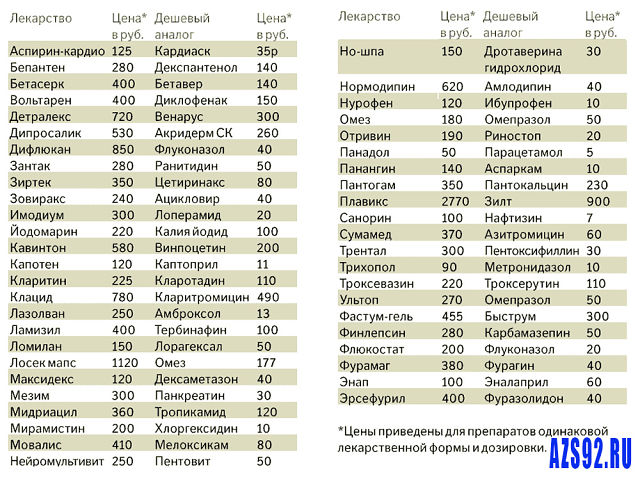 АН----ТБАС---НБ----ЬГ-РД---БД---Г-ТК------РК-Б-Н-ТМ-Н-К-НЖилинКостылинСакля ЛоханкаТатарыАулНе велик ростом, а удал был.Мужчина грузный, толстый, красный.Сидит в сарае и считает дни.БешметВсё высматривает, выпытывает, как ему бежать.
МечетьЧалмаВерстаРассолоделАршинПланТяжёлые дни плена.Первая встреча Жилина и Дины.Описание её внешности.Благодарность Дины за подарок.Предупреждение об опасности.Помощь Дины.Прощание друзей.ЖилинСмелый.Сильный.Верен дружбе.Надеется только на себя.Наблюдательный.Находчивый, решительный.Трудолюбивый.Вызывает уважение у взрослых и любовь детей.КостылинТрусливый.Слабый.Предаёт товарища.Надеется только на себя.Занят только собой.Безвольный.Ленивый.Друг до поры – тот же недруг.Не бросай друга в несчастье.Велик телом, да мал делом.Где смелость, там и победа.СтрадаКосуляПлан Внешная красота.Отношение к работе.Смелость и решительностьОтношение к семье.Русская женщина в праздники.Отношение к ней окружающих.Месяц 1 неделя2 неделя3 неделя4 неделяСентябрь Кл.ч. «1 сентября – День знаний». Торжественная линейкаТуристический слёт“Экологические проблемы родного края”ОктябрьКл.ч. «Тайна имени»«Викторина «Мое здоровье – в моих руках»Экологическая игра «Мы природой дорожим»Беседа «Человеческие ценности – дружелюбие, трудолюбие, честь и достоинство»НоябрьКаникулыКл.ч. «Истоки Кузнецкого Рудника» «Экологические проблемы Кузбасса» Праздник «Берегите матерей своих»ДекабрьКл.ч. «Мой край, любимый, дорогой»Викторина «Наше здоровье»«Растения Красной книги»Новогодний карнавал «Школьный новогодний бал»ЯнварьКаникулы Каникулы«Эта хрупкая планета»КВН «Если хочешь быть здоров»ФевральИгра «Что такое хорошо? Что такое плохо?»Кл.ч. «Вредные привычки мешают нам жить»«Беречь нашу планету – зачем и для кого?Праздник «А ну-ка парни!»МартКонкурс «На слёте Василис прекрасных»Сказка на новый лад «"Праздник «Грачи прилетели! Зазвенели капели!»КаникулыАпрель Викторина «Юмор и смех – живёшь без помех!»Праздник «День здоровья»Экологическая викторина «Мы дети природы!»Беседа «Кем хочешь стать, старшеклассник?»МайТренинг «Себя как в зеркале я вижу, но это зеркало мне льстит»Кл.ч. «Героям павшим и живым»Экологическая игра "Счастливый случай"Праздник по итогам уч.года «Вот и стали мы на год взрослее»ФИОдисграфияне развит фонематический слухне развита орфографическая зоркостьчтениепересказрешение задачгеометрический материалнормы устного счётане усваивает материал при первичном объясненииневнимательность, рассеянностьнеряшливое оформление записивыполнение заданий самостоятельноВсего трудностей1Барбанаков Дмитрий2Волынец Татьяна3Глазер Вольдемар4Ермолин Андрей5Коротков Алексей6Макарова Прасковья7Малышев Дмитрий8Малышева Виктория9Панина Юлия10Синкина Анна11Трегубов Виталий12Хныкин ВладимирААББООННЕЕББААННДДММГГРРААЕЕЕЕДДЕЕЖЖРРННООММДДООТТППООААЛЛЬЬЕЕККННИИННРРРРААТТИИААЦЦИИЯЯЯЯОББРРААЗЗКУУЛЛИИООКООННННВВГААТТААААКЛЛИИРРННАААННИИИИФННЕЕЯЯЕЕЕТТННТТООЕЕРРЕЕЯЯННААЦЦИИООААЭЭРРООННББЮЮЛЛДДААГГААЛЛРРЛЛККРРЕЕООЬЬЛЛННТТММННИИИИЕЕННООЕЕТТУУЬЬССННТТРРЬЬТТДЕЕММООННКВВААЛЛССКООЛЛИИТТОТТООФФРРЕЕВВИИААЧЧООККЦЦЕЕРРААИИОССООЦЦЯЯВТТТТИИЯЯ